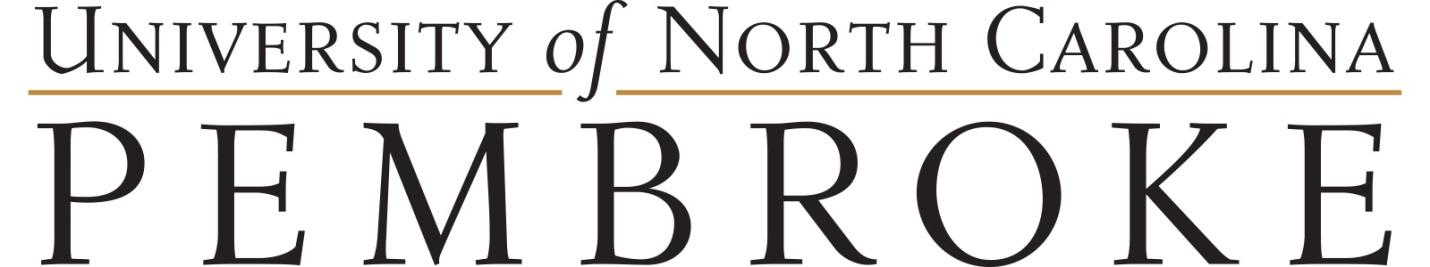 Lectureship Application This form should be used to apply for the Lectureship Program. Submit a complete application by the deadline for consideration for the program. Nominations will be reviewed and submitted for final approval. Requirements:CVSuggested SyllabusUNCP L.L. ApplicationPassport (required prior to departure)Title: Professor, Assistant Professor, Associate Professor, Lecturers, Adjunct (only allowed to participate if on contract for the semester they are participating in the program). 
Faculty Information: 		Name as it appears (or will appear) on Passport     Name:					___________											First/Given			Middle				Last/FamilyAcademic Department:		______________________  Title: ________________________________ (If you are a Lecturer or Adjunct, will you be on contract (a UNCP employee) for the duration of participation in the lectureship? _____ Yes	_____ No If no, you will need to work with your department chair to be put on contract as only UNCP employees are permitted to participate in this lectureship). Permanent Address:_________________________________________________________________________
City:			_______	_____	 State:		_____		 Zip Code:	____________ _	
Banner ID: ____________________ Date of Birth: ______________________ Gender: ____ M ____ F ____ O	Home#: ____________________________________Cell#: _________________________________________		______________	@uncp.edu 	Personal E-mail:		_______	_____			Do you have a US Passport?  _______ Yes ______  No  If yes, provide a copy of your passport page.Citizenship:  ______ U.S.  ______Other 	Please specify: _________________________________________Faculty Questionnaire (answers are typically 3-5 sentences):  When you would like to participate in the lectureship? What do you bring to the table for this program? Academically, professionally, personally. ______________________________________________________________________________________________________________________________________________________________________________________________________________________________________________________________________________________________________________________________________________________________________________________________________________________________________________________________________________________________________________________________________________________________________________________________________________________________________________________What do you hope to bring back from this program? Academically, professionally, personally.________________________________________________________________________________________________________________________________________________________________________________________________________________________________________________________________________________________________________________________________________________________________________________________________________________________________________________________________________________________________________________________________________________________________________________________________________________________________________________________________________________________________________________________________________________How will this experience help promote UNCP at a global level? For students, your department, research, and future endeavors._________________________________________________________________________________________________________________________________________________________________________________________________________________________________________________________________________________________________________________________________________________________________________________________________________________________________________________________________________________________________________________________________________________________________________________________________________________________________________________________________________________________________________________________________________________________________________________________________________________________________________How will this experience encourage you to endorse our partner school as a study abroad program for UNCP students?__________________________________________________________________________________________________________________________________________________________________________________________________________________________________________________________________________________________________________________________________________________________________________________________________________________________________________________________________________________________________________________________________________________________________________________________________________________________________________________________________________________________________________________________________________________________________________________________________________________________________________Emergency Contact SheetIn case you are involved in an emergency while overseas, we will need to be able to notify &/or communicate with your emergency contacts. You will need to provide accurate information for each of the following contacts. All information must be valid for the entire length of the program. Your Emergency contact will be contacted 1st, then your Alternative contact. It is recommended you use people who can speak on your behalf, make decisions for you and be able to work swiftly in case of an emergency.  Emergency contact Relationship to faculty: _________________________________ Name: _______________________________
Phone number 1: _______________________________ Phone number 2: ______________________________
Email 1: ____________________________________ Email 2: ______________________________________
Current physical address _____________________________________________________________________  ________________________________________________________________________________________ City 					State				ZIPAlternative contactRelationship to faculty: _________________________________ Name: _______________________________
Phone number 1: _______________________________ Phone number 2: ______________________________
Email 1: ____________________________________ Email 2: ______________________________________
Current physical address _____________________________________________________________________  ________________________________________________________________________________________ City 					State				ZIPAlternative contact (optional)Relationship to faculty: _________________________________ Name: _______________________________
Phone number 1: _______________________________ Phone number 2: ______________________________
Email 1: ____________________________________ Email 2: ______________________________________
Current physical address _____________________________________________________________________  ________________________________________________________________________________________ City 					State				ZIPComments: Is there anything we need to know? ____________________________________________________________________________________________________________________________________________________________________________________Other Requirements: Enroll in the U.S. Department of State Smart Traveler Enrollment Program (STEP), https://step.state.gov/step/. Obtain international medical (GeoBlue) insurance. Complete the insurance request, link found on the IP website, https://docs.google.com/forms/d/e/1FAIpQLSdt0tuvNtlNEUarrrKen5u7WG7aoCpOHvlio6SmZt6fA3dv_w/viewformFunding Considerations – Though not guaranteed, the partner school may offer funding for this program. In this case you will be notified or you can confirm with the partner school. Unless otherwise specified, UNCP does not offer financial incentive for this program, however, applicants are encouraged to check with the Department Chair, Dean, use assigned travel money and/or communicate with Academic Affairs to identify possible supplemental funding. Additionally, applicants will need to communicate with Payroll with regard to any tax implications for participation. Signature Page: The faculty member applying for the lectureship is responsible for obtaining the below signatures prior to submission to IP for final review and signature from the Director of International Programs. Signature: ________________________________________	Date: ___________________Signature: ________________________________________	Date: ___________________Signature: ________________________________________	Date: ___________________Signature: ________________________________________	Date: ___________________Signature: ________________________________________	Date: ___________________Department ChairDean Associate ProvostSponsored Research Interim Director of International Programs